Добрый день!Занятия по образовательной программе подходят к концуДля итоговой диагностики предлагаю вам выполнить тест1) Робот - это …а) автоматическое устройство. Действуя по заранее заложенной программе и получая информацию о внешнем мире от датчиков. При этом может, как и иметь связь с оператором, так и действовать автономно.б)  устройство или система, способное выполнять заданную, чётко определённую изменяемую последовательность операций.в)  механизм, выполняющий под управлением оператора действия(манипуляции), аналогичные действиям руки человека. Применяются при работе в опасных или трудных условиях2) Сколько датчиков можно подключить к контролеру NXT, EV3 без использования мультиплексора?а) 6	б) 8	в) 4	г) 3	д) 53) Какое управление оператором нужно использовать для повторения программы?а) Ожидание	б) Цикл		в) Переключатель	г) Прерывание4) Отметьте блок рулевого управленияа)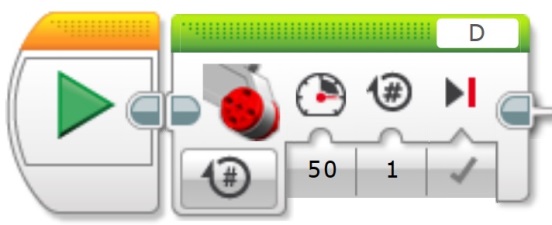 б) 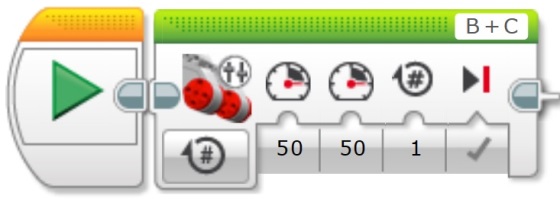 в) 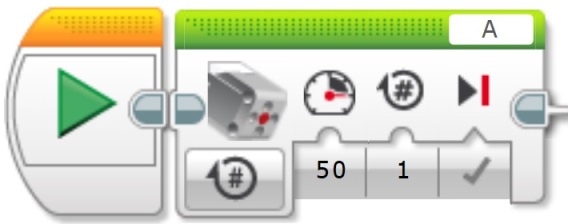 г) 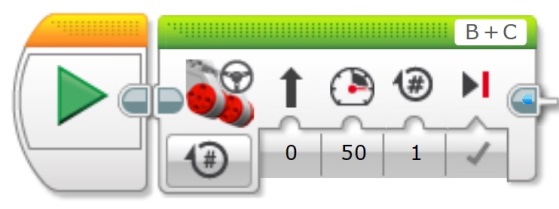 5) Дополнительную информацию в программном обеспечении EV3 можно найти в разделе…..а) инструментыб) файлв) редактироватьг) справкад) на сайте lego.com6) Сколько батареек и какого типа необходимо для питания модуля EV3?а) 6 штук типа ААб) 6 штук типа АААв) 4 штуки типа ААг) 4 штуки типа АААд) 5 штук типа АА7) Датчик цвета – этоа) это аналоговый датчик, который может определять, когда красная кнопка датчика нажата, а когда отпущена.б) это цифровой датчик, который обнаруживает вращательное движение по одной оси.в) это цифровой датчик, который может обнаруживать инфракрасный цвет, отраженный от сплошных объектов.г) это цифровой датчик, который может определять цвет или яркость света.8) В каком режиме датчик цвета горит синей подсветкой?а)  «Яркость отраженного света»б) «Яркость внешнего освещения» в) «Цвет»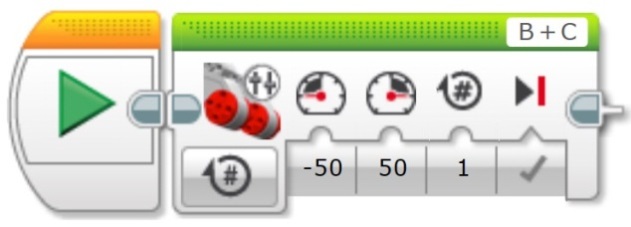 9) Какие действия будут выполняться согласно изображению программного блока? а) мотор В и мотор С будут двигаться со скоростью 50 один оборот по часовой стрелке.б) мотор В и мотор С будут двигаться со скоростью 50 два оборота против часовой стрелкив) мотор В будет двигаться со скоростью 50 один оборот по часовой стрелке, мотор С будет двигаться со скоростью 50 против часовой стрелкиг) мотор В будет двигаться со скоростью 50 один оборот против часовой стрелки, мотор С будет двигаться со скоростью 50 по часовой стрелке10) Какими способами невозможно подключить модуль EV3 / NXT к компьютеру?а) USB кабель		б) WI FI		в) Bluetooth	г) IrDA (ИК - порт)11) Какого из перечисленных роботов, пока еще не существует на ранке?а) Робот учительб) Нано роботв) Андроид (похожий на человека)г) Хирургический робот12) Используя какой датчик можно сконструировать робота, который передвигается при помощи двух осевых колес?а) Ультразвуковой	б) Датчик цвета	в) Гироскопический датчик	г) Датчик касания13) Укажите, какое из перечисленных устройств, подключенных к программируемому логическому контроллеру робота,  является устройством ввода информации: а) электродвигательб) датчик освещенностив) управляемый пневмоклапан15) для чего существует втулка?а) для крепления балок	б) для крепления оси		в) для крепления гусеницОтветы пришлите мне до 30 мая на электронную почту: rv0ab@yandex.ruЖелаю удачи!